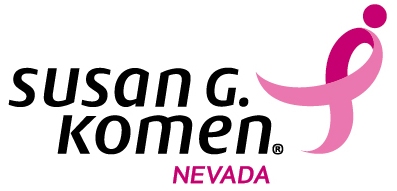 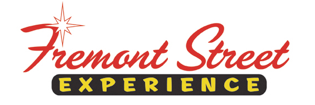 FOR IMMEDIATE RELEASEFremont Street Experience to Host 21st Annual Susan G. Komen Las Vegas Race for the Cure100% of SlotZilla™ Revenue to Benefit Susan G. Komen  Nevada on May 7 with SlotZilla Charity ChallengeClick to Tweet: http://ctt.ec/8xap6 Support @SusanGKomen! After the #LasVegas #RaceForTheCure on 5/7, fly on @SlotzillaLV from 10a-5p & all revenue will benefit #SusanGKomen.Las Vegas, NV – April 5, 2016 – Fremont Street Experience will host the 21st Annual Susan G. Komen Las Vegas Race for the Cure on Saturday, May 7 with registration starting at 6:00 a.m. Individuals can participate in a 5K (approximately 3.2 miles) or a 1-Mile Fun Walk. The Race will start at the intersection of Las Vegas Boulevard and Clark Avenue at 8:15 a.m. and will finish at the intersection of Fremont East and 6th Street. After the event, Fremont Street Experience encourages all those brave and giving enough to fly on SlotZilla, with 100% of all revenue to benefit Susan G. Komen Nevada. For everyone that flies on SlotZilla from 10 a.m. to 5 p.m., the full ticket price will benefit the charity –  $40 for the upper Zoomline and $20 for the lower Zipline. Flight times can be purchased at the SlotZilla box office or can be booked in advance online at www.vegasexperience.com.“We are thrilled to be hosting the Susan G. Komen Las Vegas Race for the Cure once again in their 21st year,” said Thomas Bruny, Director of Marketing of Fremont Street Experience. “We will be welcoming thousands of walkers as they step out to support a meaningful cause. We encourage people to stay after the walk to fly on SlotZilla because every dollar of revenue from 10 a.m. to 5 p.m. will go to this terrific charity that addresses breast cancer on so many levels.” SlotZilla ticketing, will call and check-in office is located next to the SlotZilla takeoff tower on Fremont Street between 4th Street and Las Vegas Boulevard.  Parking is available at Fremont Street Experience parking garage with entrance off 4th Street just north of Carson.Zipline – Flyers take off from the lower tier of the tower, 77 feet high and zip in a traditional seated-harness position on an 850-foot flight – half the length of Fremont Street Experience – to a mid-point landing platform located between 3rd Street and Casino Center.Zoomline – Flyers launch from 114 feet high and zoom in a horizontal “superman” position going 35 mph 1,750 feet across the entire length of Fremont Street Experience, and land on a platform atop a newly built Main Street Stage.Children under 13 in age must be accompanied by a flyer age 13 or over.  Flyers must weigh between 60-300 lbs. for Zipline and 100-300 lbs. for Zoomline, with a maximum 6’8” height for lower Zipline but no height limit on upper Zoomline.  Flyers cannot be under the influence of drugs and alcohol.  Flyers should not ride if they have health concerns, neck/shoulder problems, are pregnant, have heart trouble, problems with balance, or seizure disorders.About Susan G. Komen NevadaThe Nevada Affiliate of Susan G. Komen® is dedicated to reducing the burden of breast cancer in our communities. Seventy-five percent of the Affiliate’s funding stays in our state, advocating for those impacted by breast cancer and funding grants to community organizations that provide breast cancer screening, diagnostic and treatment services for medically underserved women. The remaining 25 percent is contributed to Komen’s National Research and Training Grants Program, which funds leading research in all areas of breast cancer.About SlotZilla™Zip & Zoom – Vegas Style on the world’s most unique zipline – SlotZilla™ at Fremont Street Experience located in Downtown Las Vegas. SlotZilla combines innovative technology with a dynamic themed concept to transcend a traditional zipline ride, becoming a ground-breaking attraction for the amusement industry. The attraction features two thrill levels, a lower Zipline where flyers travel half the length of Fremont Street Experience in a traditional seated-harness position and an upper Zoomline where flyers are launched in a horizontal “superman” position 1,750 feet across the entire length of Fremont Street Experience.  Both levels deliver an experience unique in the world – flying above thousands of people on Fremont Street Experience and under the four-block-long Viva Vision canopy, which is North America’s largest video screen.SlotZilla is open Sundays through Thursdays from 1 p.m. to 1 a.m., and Fridays and Saturdays from 1 p.m. to 2 a.m.  Flights are $20 before 6 p.m. and $25 after 6 p.m. for the lower Zipline and $40 before 6 p.m. and $45 after 6 p.m. for the upper Zoomline.  Flight times can be booked in advance at the SlotZilla ticketing, will call & check-in office located at 425 Fremont St., Ste. 160.  Advance ticket purchases can also be made online at www.vegasexperience.com or by calling 1-844-ZIPVEGAS.  Advance group sales for 10 or more tickets can be made by calling (702) 678-5780 or 1-844-SLOTZILLA.Visit online at www.vegasexperience.com, Facebook: facebook.com/SlotZillaLasVegas, Twitter: @SlotZillaLV, or Yelp: http://www.yelp.com/biz/slotzilla-las-vegas MEDIA CONTACT:
Lauren Silverstein
Preferred Public Relations
702-254-5704Lauren@preferredpublicrelations.com